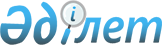 О внесении изменения в решение маслихата от 28 июля 2010 года № 346 "Об утверждении Правил оказания жилищной помощи в городе Лисаковске"
					
			Утративший силу
			
			
		
					Решение маслихата города Лисаковска Костанайской области от 29 января 2015 года № 278. Зарегистрировано Департаментом юстиции Костанайской области 18 февраля 2015 года № 5375. Утратило силу решением маслихата города Лисаковска Костанайской области от 29 апреля 2015 года № 297

      Сноска. Утратило силу решением маслихата города Лисаковска Костанайской области от 29.04.2015 № 297 (вводится в действие по истечении десяти календарных дней после дня его первого официального опубликования).      В соответствии с подпунктом 15) пункта 1 статьи 6 Закона Республики Казахстан от 23 января 2001 года «О местном государственном управлении и самоуправлении в Республике Казахстан», статьей 97 Закона Республики Казахстан от 16 апреля 1997 года «О жилищных отношениях» Лисаковский городской маслихат РЕШИЛ:



      1. Внести в решение маслихата от 28 июля 2010 года № 346 «Об утверждении Правил оказания жилищной помощи в городе Лисаковске» (зарегистрировано в Реестре государственной регистрации нормативных правовых актов за номером 9-4-170, опубликовано 9 сентября 2010 года в газете «Лисаковская новь») следующее изменение:



      в Правилах оказания жилищной помощи, утвержденных указанным решением:



      подпункт 1) пункта 1 изложить в новой редакции:

      «1) расходов на содержание общего имущества объекта кондоминиума семьям (гражданам), проживающим в приватизированных жилищах или являющимся нанимателями (поднанимателями) жилых помещений (квартир) в государственном жилищном фонде;».



      2. Настоящее решение вводится в действие по истечении десяти календарных дней после дня его первого официального опубликования.      Председатель XIX сессии                    Г. Будкевич      Cекретарь

      городского маслихата                       Г. Жарылкасымова
					© 2012. РГП на ПХВ «Институт законодательства и правовой информации Республики Казахстан» Министерства юстиции Республики Казахстан
				